Extra-Curricular Clubs at Furzefield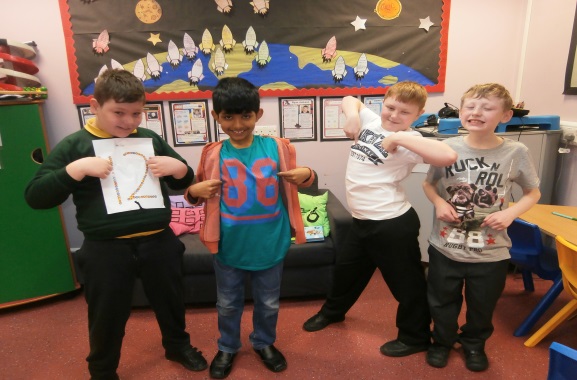   BEFORE SCHOOLLUNCHTIME CLUBSExtra-Curricular Clubs at FurzefieldAFTER SCHOOLThere is an After School Club (Fun Club) bookable by prior arrangement and subject to availability (fees payable). Please contact the school for more information.Club   WhoWhereWhenYearsBreakfast Club(Fee payable)Mrs Betts, Miss Triance, Miss Henty, Miss PlamptonHallEvery DayALLAthletics/MultiSkillsMiss SchofieldFieldTuesdayYr 3 & 4Athletics/MultiSkillsMiss SchofieldFieldThursdayYr 5 & 6DAYCLUBWHOWHEREYEARSMondayBook ClubMiss HornsbyLibraryYr 6TuesdayFootballCoach, Miss KotheFieldYr 1WednesdayFootballMiss SchofieldFieldYr 2Running/Multi SportsMrs Muggeridge, Mrs Hodges, Mrs Hamson, Miss SchofieldFieldKS2Library ClubMiss HornsbyLibraryALLThursdayFridayRunning/Multi SportsMrs Hodges, Mrs Hamson, Miss SchofieldFieldKS2CLUBWHOWHEREYEARSMONDAYChoirMiss Kothe, Miss RyanMrs Barber, Mrs PowellGermany ClassKS2GymnasticsMrs Williams, Mrs LeaverHallKS2Dance ClubMiss Triance, Mrs Young,Mrs BettsHallKS1Homework ClubMrs Newbury, Mrs Evans, Miss Hornsby, Mrs Dunn, Mrs Grogan Group room & classesYear 6TUESDAYBoys FootballMr Gellett, Mrs Gouveia, Mr CatesFieldYears 4,5,6Girls FootballMrs BurchFieldYears 4,5,6Homework ClubMrs Newbury, Mrs Evans, Mrs Dunn, Mrs Grogan, Group room & classesYear 5WEDNESDAYHomework ClubMrs Newbury, Mrs Evans, Mrs Grogan, Mrs DunnGroup room & classesYear 3DanceMiss Triance, Mrs Young,Mrs BettsHallKS2Cross CountryTBCTHURSDAYHockeyMr Cates, Miss Walker, Miss HattonPlaygroundNetballMrs Muggeridge, Mrs Orchard, Mrs Maiden, Miss SchofieldPlaygroundSkills SchoolFootballExternal providerFieldYears R,1,2,3,4Homework ClubMrs Newbury, Mrs Evans, Mrs Grogan, Mrs DunnGroup room & classesYear 4FRIDAYFootballExternal providerFieldKS2Fitness FridayMr Cates, Mr Wigley, Miss Murphy, Miss Schofield, Miss KotheHallYears4,5,6